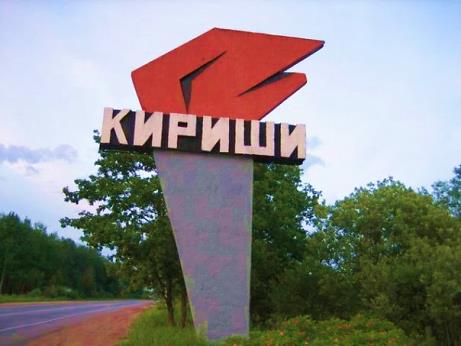 День образования города КиришиКомитет по образованиюКиришского муниципального района Ленинградской областиПЛ А Н работы на январь 2021 года Зимние каникулы с 28.12.2020 г. по10.01.2021 г. (14 календарных дней)Мониторинг выполнения «всеобуча». Отв. Коваленко И.Л.Аттестация руководителей подведомственных организаций. Отв. Голубев И.А., Крюкова О.В. (по отдельному графику).Собеседование с директорами общеобразовательных организаций, МАУ «Киришский центр МППС» и МАУДО «МУК» по вопросам качества образования и подготовки к ГИА. Отв. Голубев И.А., Коваленко И.Л.Работа «горячей линии» по вопросам ГИА. Отв. Михайлова Г.Н., Масляницкая Г.И.Предоставление информации (по мере поступления запросов) по проведению ГИА в 9-х и 11-х классах. Отв. Михайлова Г.Н., Масляницкая Г.И.Олимпиада для школьников «На страже закона» (Уральский юридический институт МВД России). Отв. Масляницкая Г.И., Лавров Д.С. - до 31.01.2021 г.Школьный тур общероссийской олимпиады школьников «Основы православной культуры». Отв. Масляницкая Г.И., Лавров Д.С. - до 31.01.2021 г.Конкурс видеороликов на антикоррупционную тематику «Мы за честную Россию без коррупции»: школьный этап (с 14.12.2020 г. по 18.01.2021 г.), муниципальный этап (с 19.01. по 08.02.2021 г.) Отв. Масляницкая Г.И., Лавров Д.С.Второй этап муниципального конкурса «Воспитатель года». Отв. Кошеварникова Н.В. - с 11.01.2021г.Районный конкурс «Я выбираю..» с 25.12.20 по 14.02.21 г. Отв. Вороничева Е.М.Муниципальный этап зимнего фестиваля ГТО с 16 по 30.01.21г. Отв. Вороничева Е.М., Токарев В.К.Районный конкурс «Лучший кабинет учителя технологии». Отв. Абросимова С.Н., Ерохина С.Б. - с 15.01.2021 по 05.03.2021 г.Районный конкурс проектов на английском языке. Отв. Абросимова С.Н., Ерохина С.Б. - с 15.01.2021 по 28.02.2021 г.Проведение региональных диагностических работ по русскому языку в общеобразовательных организациях в период с 25.01.2021 г. по 12.02.2021 г. Отв. Кауфман И.А., Абросимова С.Н. Территориальная психолого-медико-педагогическая комиссия (Отв.Мазуренко Н.Н.):Выдача бланков на прохождение медицинского обследования для Территориальной психолого-медико-педагогической комиссии - по понедельникам с 16.00 до 18.00.Территориальная психолого-медико-педагогическая комиссия - 13, 20, 27 января с 13.00 до 18.00.Прием документов для обследования ребенка в Территориальной психолого-медико-педагогической комиссии (ТПМПК) - по четвергам с 17.30 до 19.30.Выход специалистов ТПМПК по отслеживанию динамики обучения у детей по рекомендованным программам (МОУ «КСОШ № 3» - 1 класс; МДОУ «Детский сад №17», МАДОУ «Детский сад №29», МДОУ «Детский сад №21», МДОУ «Детский сад №5» подготовительные групп компенсирующей направленности) - с 19 января 2021 г. Исп. Коваленко И.Л.«Утверждаю»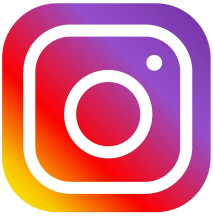 «Утверждаю»Председатель комитетаПредседатель комитета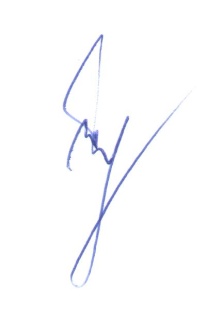 И.А. Голубев28.12.2020 г.ДатаМероприятияМесто и время проведенияОтветственные12-13.01Региональный этап всероссийской олимпиады школьников по французскому языкууточняетсяМасляницкая Г.И.Лавров Д.С.Руководители ОО12-14.01Консультация участника Всероссийского конкурса «Педагогический дебют»МППСкаб. №810.30Абросимова С.Н.Бегалиева Е.А.13.01Консультация для участников конкурса «Учитель года»МППСкаб. №415.00Абросимова С.Н.Дмитриева О.С.14.01Региональный этап всероссийской олимпиады школьников по литературеуточняетсяМасляницкая Г.И.Лавров Д.С.Руководители ОО14.01Видео-просмотр занятия по развитию речи в средней группе с использованием логопедического тренажера «Логомер»13.00zoomАбросимова С.Н.Приходько О.В.Руководители14.01Семинар-практикум для учителей начальных классов по подготовке к ВПР (математика)МППС15.00zoomАбросимова С.Н.Косич Н.Ю.14.01Консультация для участников конкурса «Школа года»МППСкаб.№415.00Абросимова С.Н.Дмитриева О.С.14.01Консультация для участников конкурса педагогического мастерстваМППСкаб. №416.00Абросимова С.Н.Дмитриева О.С.15.01Региональный этап всероссийской олимпиады школьников по русскому языкууточняетсяМасляницкая Г.И.Лавров Д.С.Руководители ОО15.01Консультация для участников конкурса в рамках ПНПОМППСкаб. №415.00Абросимова С.Н.Дмитриева О.С.16-18.01Региональный этап всероссийской олимпиады школьников по информатикеуточняетсяМасляницкая Г.И.Лавров Д.С.Руководители ОО18.01РМО учителей химииМППС15.30Абросимова С.Н.Павлова Т.А.19.01Семинар для представителей ДОУ «Всестороннее развитие ребёнка через ИКТ» Сообщение педагога о своей работе 13.00zoomПриходько О.В.Руководители ДОУ19.01Консультация участников районного конкурса «Лучший кабинет учителя технологии»МППСкаб. №1015.30Абросимова С.Н.Ерохина С.Б.19-20.01Региональный этап всероссийской олимпиады школьников по химииуточняетсяМасляницкая Г.И.Лавров Д.С.Руководители ОО19-20.01Семинар для педагогов-психологов, социальных педагогов, классных руководителей «Буллинг: коммуникация или серьезная проблема?»14.00zАбросимова С.Н.Томашевич Е.А.20.01Гайд-консультация в рамках проекта «Наставник»15.00zoomАбросимова С.Н.Косич Н.Ю.20.01РМО учителей информатики и ИКТ16.00ZoomАбросимова С.Н.20.01Консультация для участников конкурсов профессионального мастерстваМППСкаб. №415.00Абросимова С.Н.Дмитриева О.С.20.01Районная конференция, посвященная Международному дню охраны биоразнообразиядистанционно12.00Вороничева Е.М.Смирнов С.В.21.01Методический деньМППСпо планув течение дняАбросимова С.Н.Захарова Г. В.21.01Совещание с председателями психолого-педагогических консилиумов ДОУ14.00zoomАбросимова С.Н.Мазуренко Н.Н.21.01Заседание МО учителей, преподающих курс ОРКСЭ. Мастер-класс «Милосердие - закон жизни»15.00zoomАбросимова С.Н.Косич Н.Ю.21.01ИМС для руководителей РМО16.00zoomАбросимова С.Н.Дмитриева О.С.21.01Заполнение графика декады открытых уроков в 5-9 классах «Урок в контексте современных требований к результатам обучения (формирование и оценивание функциональной грамотности школьников»МППСгугл-таблицаАбросимова С.Н.Дмитриева О.С.Руководители ОО21.01Диагностическая работа по математике 9 класс в формате ОГЭ по текстам СтатГрадООАбросимова С.Н.Марко Л.И.21.01МО учителей математики «Пробелы в базовых математических знаниях каждого обучающегося, предоставление учителям инструментов диагностики и преодоления индивидуальных трудностей»16.00zoomАбросимова С.Н.Марко Л.И.21-22.01Региональный этап всероссийской олимпиады школьников по ОБЖуточняетсяМасляницкая Г.И.Лавров Д.С.Руководители ОО22.01Практико-ориентированный семинар по деятельности службы медиации (примирения)МППС14.00Абросимова С.Н.Павлова З.Н.22.01РМО учителей истории и обществознания15.00zoomАбросимова С.Н.Бегалиева Е.А.23,25.01Региональный этап всероссийской олимпиады школьников по физикеуточняетсяМасляницкая Г.И.Лавров Д.С.Руководители ОО25.01Жеребьевка серии интеллектуальных игр «Что? Где? Когда?»МУК15.00каб. №19Масляницкая Г.И.Лавров Д.С.25-31.01Проверка сайтов ОО по технологической карте (структура, наличие документов и тд.)МУКМасляницкая Г.И.Лавров Д.С.26,28.01Региональный этап всероссийской олимпиады школьников по биологииуточняетсяМасляницкая Г.И.Лавров Д.С.Руководители ОО26.01Первая отборочная интеллектуальная игра для младших школьников «Умники и умницы»15.00zoomМасляницкая Г.И.Лавров Д.С.27.01Региональный этап всероссийской олимпиады школьников по астрономииуточняетсяМасляницкая Г.И.Лавров Д.С.Руководители ОО27.01Семинар-практикум для учителей по подготовке к ВПР в рамках проекта «Наставник»15.00zoomАбросимова С.Н.Косич Н.Ю.27.01Семинар «Востребованные профессии в Киришском районе» для классных руководителей15.30zoomКауфман И.А.Лавров Д.С.27. 01Митинг, посвященный годовщине полного освобождения Ленинграда от блокадыМемориал «Памяти павшим»11.00Вороничева Е.М.Павлова С.А.Руководители ОО28.01Вторая отборочная интеллектуальная игра для младших школьников «Умники и умницы»15.00zoomМасляницкая Г.И.Лавров Д.С.28.01Совещание с председателями психолого-педагогических консилиумов СОШ15.00zoomАбросимова С.Н.Мазуренко Н.Н.28.01РМО учителей начальных классов15.00zoomАбросимова С.Н.Шершикова В.А.28.01Диагностическая работа по математике 10 класс в формате ЕГЭ по текстам СтатГрадООАбросимова С.Н.Марко Л.И.29.01РМО школьных библиотекарейМППСкаб. №1015.00Абросимова С.Н.Ерохина С.Б.29.01Региональный этап всероссийской олимпиады школьников по экономикеуточняетсяМасляницкая Г.И.Лавров Д.С.Руководители ОО30.01Региональный этап всероссийской олимпиады школьников по правууточняетсяМасляницкая Г.И.Лавров Д.С.Руководители ООдата уточняетсяРепетиционный экзамен по профильной математике (региональная тренировка)ОО10.00Михайлова Г.Н. руководители ОО